О передаче муниципального имущества,составляющего муниципальную казнугорода Зеленогорска в доверительноеуправлениеВ целях обеспечения эффективного использования  и управления муниципальным имуществом, находящимся в муниципальной казне города Зеленогорска, на основании Положения о порядке передачи муниципального имущества, находящегося в муниципальной казне города Зеленогорска,  в доверительное управление, утвержденного решением Совета депутатов ЗАТО                                 г. Зеленогорска от 29.11.2011 г. № 19-132р,  пункта 8.2.1, 8.6.1 Положения о порядке управления и распоряжения имуществом, находящимся в муниципальной собственности города Зеленогорска, утвержденного решением Совета депутатов ЗАТО г. Зеленогорска от 31.03.2008 г. № 39-417р, руководствуясь Уставом  города,   1. Передать в доверительное управление сроком на 5 (пять) лет муниципальное имущество, составляющее муниципальную казну города Зеленогорска: - нежилое помещение № 1 общей площадью 152,5 кв. м; - нежилое помещение № 2 общей площадью 97,8 кв. м; - нежилое помещение № 3 общей площадью 484,5 кв. м; - нежилое помещение № 5 общей площадью 547,6 кв. м, находящиеся в здании, расположенном по адресу: Россия, Красноярский край,                                  г. Зеленогорск, ул. Советская, 6. 2. Установить, что вознаграждение доверительного управляющего  определяется в размере дохода от доверительного управления за вычетом обоснованных и документально подтвержденных сумм понесенных им расходов в результате осуществления деятельности по доверительному управлению и дохода, подлежащего перечислению в местный бюджет.  При этом размер дохода, подлежащего ежемесячному перечислению доверительным управляющим в местный бюджет, определяется в                 соответствии с  законодательством, регулирующим оценочную  деятельность в Российской Федерации, и подлежит пересмотру в сторону увеличения в соответствии с условиями договора доверительного управления муниципальным недвижимым имуществом, указанным в пункте 1 настоящего распоряжения.3. Настоящее распоряжение вступает в силу в день подписания и подлежит  опубликованию в газете «Панорама». 4. Контроль за выполнением   настоящего   распоряжения   возложить на заместителя главы Администрации ЗАТО г. Зеленогорска по экономике и финансам.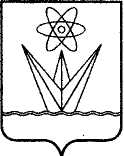 АДМИНИСТРАЦИЯЗАКРЫТОГО АДМИНИСТРАТИВНО – ТЕРРИТОРИАЛЬНОГО ОБРАЗОВАНИЯ  ГОРОДА  ЗЕЛЕНОГОРСКА КРАСНОЯРСКОГО КРАЯР А С П О Р Я Ж Е Н И ЕАДМИНИСТРАЦИЯЗАКРЫТОГО АДМИНИСТРАТИВНО – ТЕРРИТОРИАЛЬНОГО ОБРАЗОВАНИЯ  ГОРОДА  ЗЕЛЕНОГОРСКА КРАСНОЯРСКОГО КРАЯР А С П О Р Я Ж Е Н И ЕАДМИНИСТРАЦИЯЗАКРЫТОГО АДМИНИСТРАТИВНО – ТЕРРИТОРИАЛЬНОГО ОБРАЗОВАНИЯ  ГОРОДА  ЗЕЛЕНОГОРСКА КРАСНОЯРСКОГО КРАЯР А С П О Р Я Ж Е Н И ЕАДМИНИСТРАЦИЯЗАКРЫТОГО АДМИНИСТРАТИВНО – ТЕРРИТОРИАЛЬНОГО ОБРАЗОВАНИЯ  ГОРОДА  ЗЕЛЕНОГОРСКА КРАСНОЯРСКОГО КРАЯР А С П О Р Я Ж Е Н И Е09.07.2018       г. Зеленогорск№            1261-рВременно исполняющийполномочия главы АдминистрацииЗАТО г. Зеленогорска                                С.В. Камнев